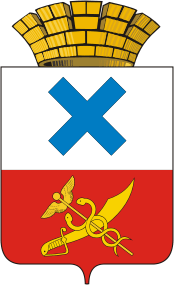 ПОСТАНОВЛЕНИЕ администрации Муниципального образования                                         город Ирбитот 5  апреля   2018 года  № 520-ПА г. Ирбит	  Об утверждении  стоимости услуг, предоставляемых согласно гарантированному перечню услуг  по погребению умерших граждан на территории   Муниципального  образования город ИрбитВ  соответствии со ст.9,10,12 Федерального закона от 12.01.1996г.            № 8-Ф3 «О погребении и похоронном деле» (в редакции Федерального закона от 19.15.2016 № 444-ФЗ), постановлением Правительства Российской Федерации  от 26.01.2018 г. № 74 «Об утверждении коэффициента индексации выплат, пособий и компенсаций в 2018 году», руководствуясь статьей  30 Устава  Муниципального образования город Ирбит, администрация Муниципального образования город ИрбитПОСТАНОВЛЯЕТ:1. Утвердить с 1 февраля 2018 года стоимость услуг, предоставляемых согласно  гарантированному перечню услуг  по погребению умерших граждан на территории  Муниципального  образования город Ирбит,                                                                                            в размере 6556 рублей 51 копеек с учетом районного коэффициента (прилагается).2. Признать утратившим силу с 1 февраля 2018 года постановление администрации Муниципального образования город Ирбит от 4 апреля         2017 года № 517 «Об утверждении стоимости услуг, предоставляемых согласно гарантированному перечню услуг по погребению умерших граждан на территории Муниципального образования город Ирбит».   3. Начальнику отдела организационной работы и документообеспечения администрации Муниципального образования город Ирбит (И.В. Панкрашкина) разместить настоящее постановление на официальном сайте администрации Муниципального образования город Ирбит в сети Интернет и  опубликовать в общественно - политической газете «Восход».	4.Контроль за исполнением настоящего постановления возложить на заместителя главы администрации Муниципального образования город Ирбит                   С.С. Лобанова.Глава Муниципальногообразования город Ирбит                                                                    Г.А. Агафонов                   Приложение 						к  постановлению администрации                                                                         Муниципального образования                                            город Ирбит                                                                                 от 5.04.2018 г. № 520-ПАСтоимость  услуг, предоставляемых   согласно гарантированному перечню услуг по погребению на  территории Муниципального  образования город ИрбитПримечание:Статья 9 Закона от 12.01.1996 № 8-ФЗ услуги включают  в себя: * Получение свидетельства о смерти,  справки  ф. № 33;** Изготовление  гроба, надгробного знака, их доставка пределах  населенного  пункта (гроб стандартный, нестроганый, изготовленный из пиломатериалов или комбинированного  материала (из древесноволокнистых  плит и пиломатериалов); табличка металлическая с указанием фамилии, имени, отчества,  даты рождения, даты  смерти и регистрационного номера; стойка металлическая; погрузка  гроба в транспортное   средство; доставка  в пределах  муниципального   образования, выгрузка   гроба в месте нахождения  умершего);***  Транспортировка только тела (останков) умершего от места его хранения  на  кладбище (в крематории)  в пределах  муниципального   образования без дополнительных  остановок и заездов по какой - либо необходимости и сопровождающих  лиц;****  Рытье  могилы, забивание крышки  гроба,  опускание  его   в  могилу,  устройство   холма и  установка  надгробного  знака; При кремации тела (останков) умершего – предание тела (останков) умершего  огню с последующей выдачей  урны  с прахом.       Стоимость  услуг, предоставляемых  согласно  гарантированному  перечню   услуг  по  погребению(статья  9 Закона от 12.01.1996  № 8-ФЗ)Стоимость  услуг, предоставляемых  согласно  гарантированному  перечню   услуг  по  погребению(статья  9 Закона от 12.01.1996  № 8-ФЗ)Стоимость  услуг, предоставляемых  согласно  гарантированному  перечню   услуг  по  погребению(статья  9 Закона от 12.01.1996  № 8-ФЗ)Стоимость услуг, по погребению умерших, при  отсутствии  супруга, близких родственников, иных  родственников либо законного  представителя умершего или невозможности осуществить ими погребение (статья 12 Закона  от 12.01.1996  № 8-ФЗ) Стоимость услуг, по погребению умерших, при  отсутствии  супруга, близких родственников, иных  родственников либо законного  представителя умершего или невозможности осуществить ими погребение (статья 12 Закона  от 12.01.1996  № 8-ФЗ) Стоимость услуг, по погребению умерших, при  отсутствии  супруга, близких родственников, иных  родственников либо законного  представителя умершего или невозможности осуществить ими погребение (статья 12 Закона  от 12.01.1996  № 8-ФЗ) №п/пНаименование  услугСтоимость услуги (руб.) №п/пНаименованиеуслугСтоимость услуги(руб.)1Оформление документов, необходимых  для погребения *бесплатно0,001Оформление документов, необходимых  для погребениябесплатно0,002Предоставлениеи доставка гроба и других  предметов, необходимых для погребения **1571,102Облачение  тела290,513Перевозка тела(останков) умершего на кладбище (в крематорий)***559,483Предоставление гроба1280,594Погребение (кремация с последующей выдачей урны  с прахом) ****4425,934Перевозка умершего  на  кладбище (в крематорий)559,48 4Погребение (кремация с последующей выдачей урны  с прахом) ****4425,935Погребение4425,93ИТОГО:6556,51ИТОГО:6556,51